Ravnateljica:    Marina Sabolović                                                                                                                                           Voditelj:  Dario Jančić _________________________                                                                                                                                   _________________________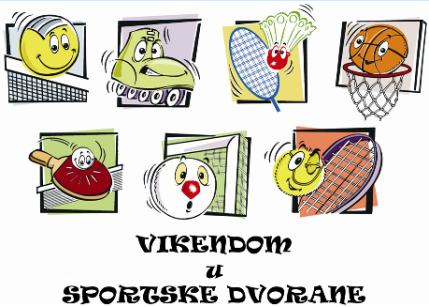 OSNOVNA ŠKOLA LUKA(školska godina 2016. / 2017.)  B- raspored(neparni dopodne)SatiPonedjeljakSatiUtorakSatiSrijedaSatiČetvrtakSatiSubota14:0014:45  ESŠ(1. i 2. r.)      M- dvorana14:00  14:45       Rukomet(1. - 4. r.)  M- dvorana14:00  14:45  ESŠ(1. i 2. r.) M- dvorana14:00  14:45       Rukomet(1. - 4. r.) M- dvorana8.008.45Nogomet(5. - 8. r.)V- dvorana14:5015:35Odbojka(1. - 4. r.)M- dvorana14:50  15:35  14:50  15:35            ESŠ(1. i 2. r.)M- dvorana  14:50  15:35Odbojka(1. - 4. r.)     M- dvorana8.459:30Nogomet(5. - 8. r.)V- dvorana15:4516:30        Rukomet(1. - 4. r.)      M- dvorana15:45  16:30Nogomet(1.i 3.r.+boravak)V- dvorana15:45  16:30Odbojka(1. - 4. r.)M- dvorana15:45  16:30Nogomet(1.i 3.r.+boravak)V- dvorana9:3010:15Međurazredna16:4017:25Graničar(1. - 4. r.)      M- dvorana16:40  17:25Nogomet(1.i 3.r.+boravak)V- dvorana16:40  17:25Graničar(1. - 4. r.) M- dvorana16:40  17:25Nogomet(5. i 7. r.)V- dvorana10:1511:00i  17:30  18:15Nogomet(5. i 7. r.)V- dvorana  17:30  18:15Odbojka(5. - 8. r.)V- dvorana  17:30  18:15Rukomet/košarka(5. - 8. r.)V- dvorana  17:30  18:15Badminton(5.- 8. r)V- dvorana  11:00  11:45međuškolska  18:20  19:05Badminton(5.- 8. r)V- dvorana  18:20  19:05  18:20  19:05  18:20  19:05Odbojka(5. - 8. r.)V- dvorana  11:45  12:30        natjecanja64566